Katolička osnovna škola u ViroviticiJelovnik od  28.02 -04.03 2022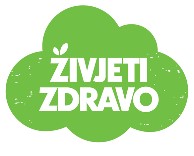 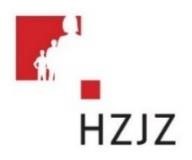 Škola zadržava pravo izmjene jelovnika zbog prenamjene namirnica i rasporeda dostave hrane!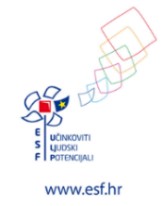 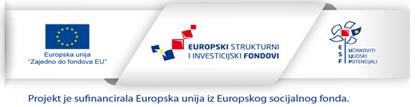 Doručak Ručak Užina Ponedjeljak28.02.2022Pšenični kruhSirni namaz JogurtVarivo od povrćaMesne okruglice od puretinePudingUtorak01.03.2022Krofna Mlijeko bez laktozeTjestenina na bolonjskiKiseli krastavciVoćeSrijeda02.03.2022Polubijeli kruh Maslac, medČaj 	Pohane lignje Tartar umakPovrće na maslacuVoćni sok Petit keksiČetvrtak03.03.2022Kukuruzne lisnate kockeČokoladno mlijekoGrah varivo Pareni karePolubijeli kruhŠtrudla s jabukamaPetak04.03.2022Virovitički kruh Marmelada ČajTijesto sa siromVoćni jogurt